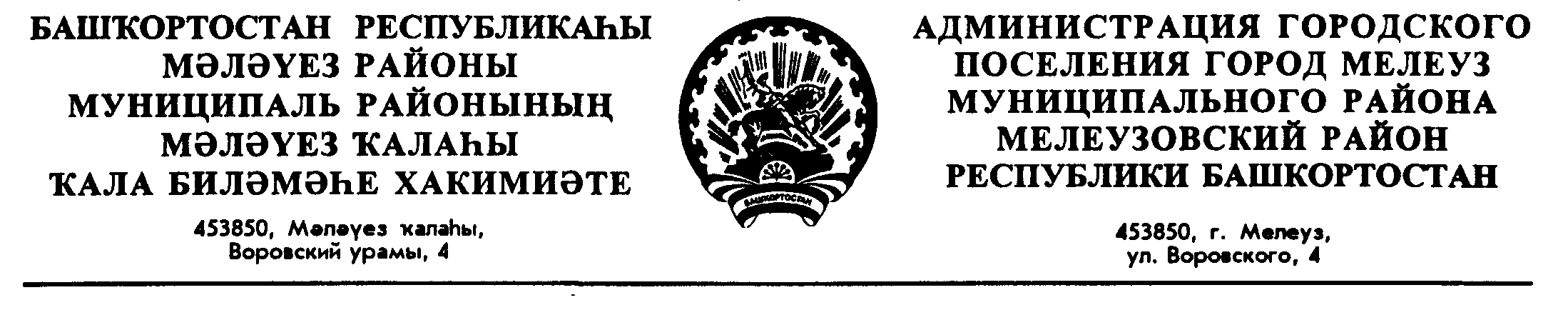         Ҡ А Р А Р		         	                                П О С Т А Н О В Л Е Н И Е«28» гинуар  2019 й.	                № 33                        «28» января 2019 г.Об утверждении стандартов качества муниципальных услуг (работ)в сфере культуры и искусстваВ соответствии с Федеральным законом от 06 октября 2003 года      №131-ФЗ «Об общих принципах организации местного самоуправления в Российской Федерации» и в целях повышения уровня качества предоставления муниципальных услуг в городском поселении город Мелеуз муниципального района Мелеузовский район Республики Башкортостан,Постановляю:1. Утвердить стандарт качества муниципальной услуги «Публичный показ музейных предметов, музейных коллекций (вне стационара)» согласно приложению №1 к настоящему постановлению.Утвердить стандарт качества муниципальной услуги «Публичный показ музейных предметов, музейных коллекций (удаленно через сеть Интернет)» согласно приложению №2 к настоящему постановлению.Утвердить стандарт качества муниципальной услуги «Публичный показ музейных предметов, музейных коллекций (в стационарных условиях)»  согласно приложению №3 к настоящему постановлению.Утвердить стандарт качества муниципальной работы «Организация деятельности клубных формирований и формирований самодеятельного народного творчества» согласно приложению №4 к настоящему постановлению.Утвердить стандарт качества муниципальной работы «Формирование, учет, изучение, обеспечение физического сохранения и безопасности музейных предметов, музейных коллекций» согласно приложению №5 к настоящему постановлению.Утвердить стандарт качества муниципальной работы «Создание экспозиций (выставок) музеев, организации выездных выставок (в стационарных условиях)» согласно приложению №6 к настоящему постановлению.Утвердить стандарт качества муниципальной работы «Создание экспозиций (выставок) музеев, организации выездных выставок (вне стационара)» согласно приложению №7 к настоящему постановлению.Утвердить стандарт качества муниципальной работы «Организация показа концертов и концертных программ» согласно приложению №8 к настоящему постановлению.Отменить постановление Администрации городского поселения город Мелеуз муниципального района Мелеузовский район Республики Башкортостан от 30 декабря 2011 года № 157 «Об утверждении стандартов качества муниципальных работ».Контроль по исполнению настоящего постановления возложить на заместителя главы Администрации Р.Н. Гайсина. Глава Администрации                                                  Ф.К. ИскужинСогласовано:	Управляющий делами					              Г.А. МасагутоваГлавный юрисконсульт                                                       С.Р. ИсякаеваГ.А. Масагутова 8 (34764) 3 73 57